Blood Donation Camp 2017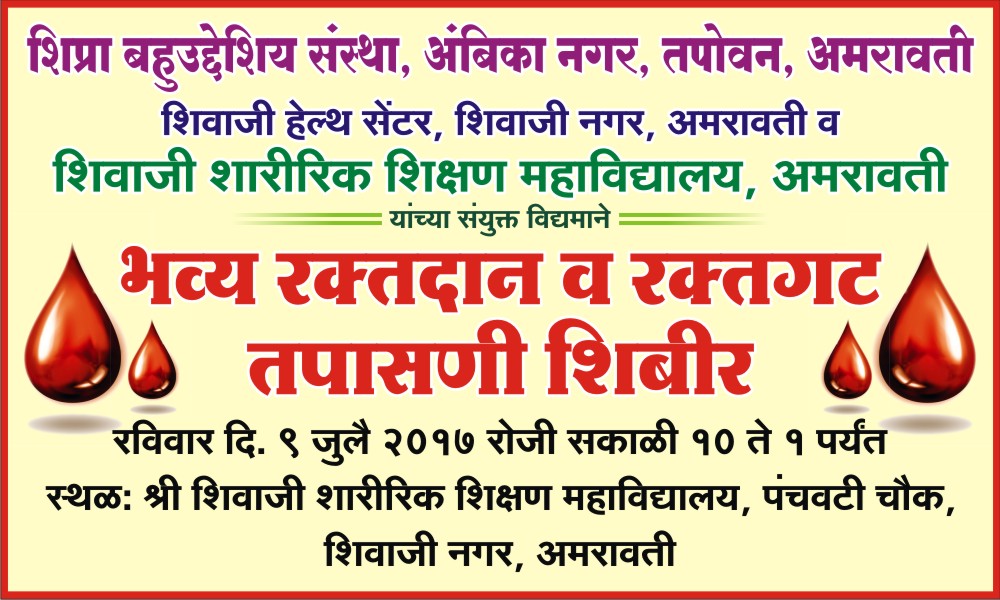 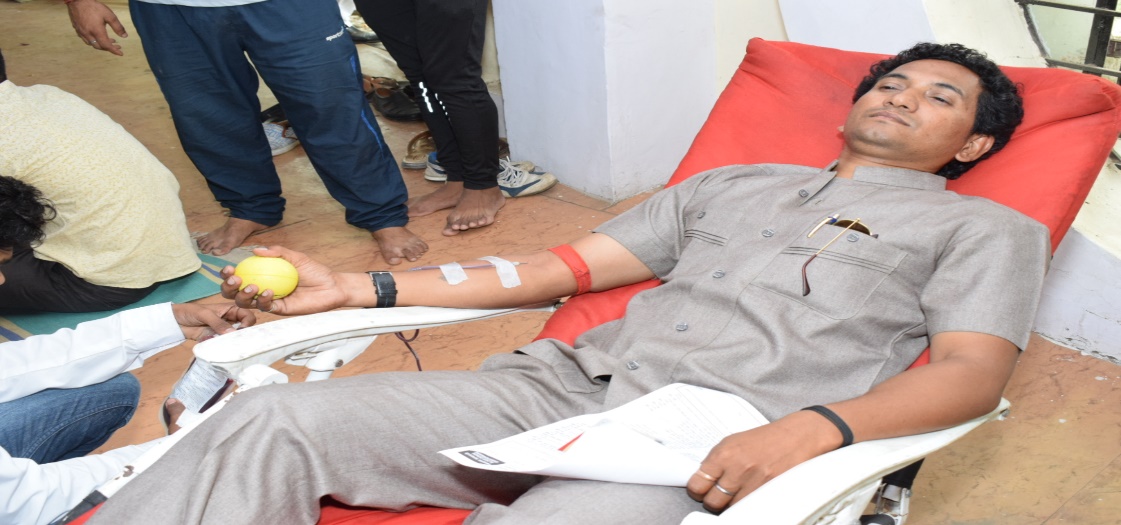 Tree Plantation 2018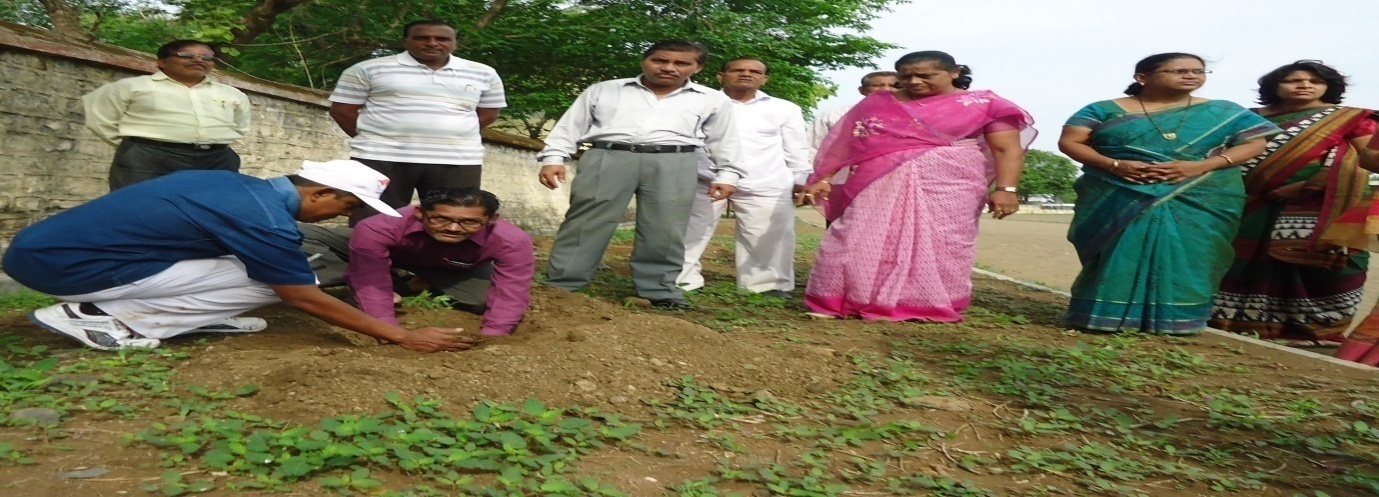 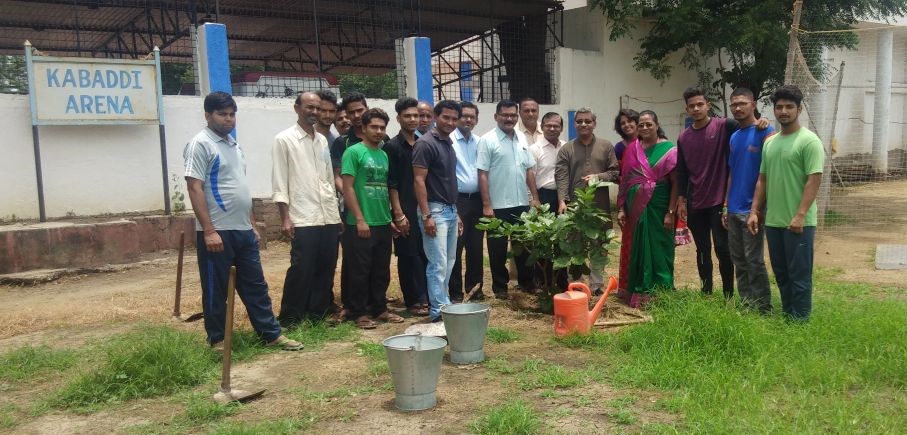 Blood Camp 2019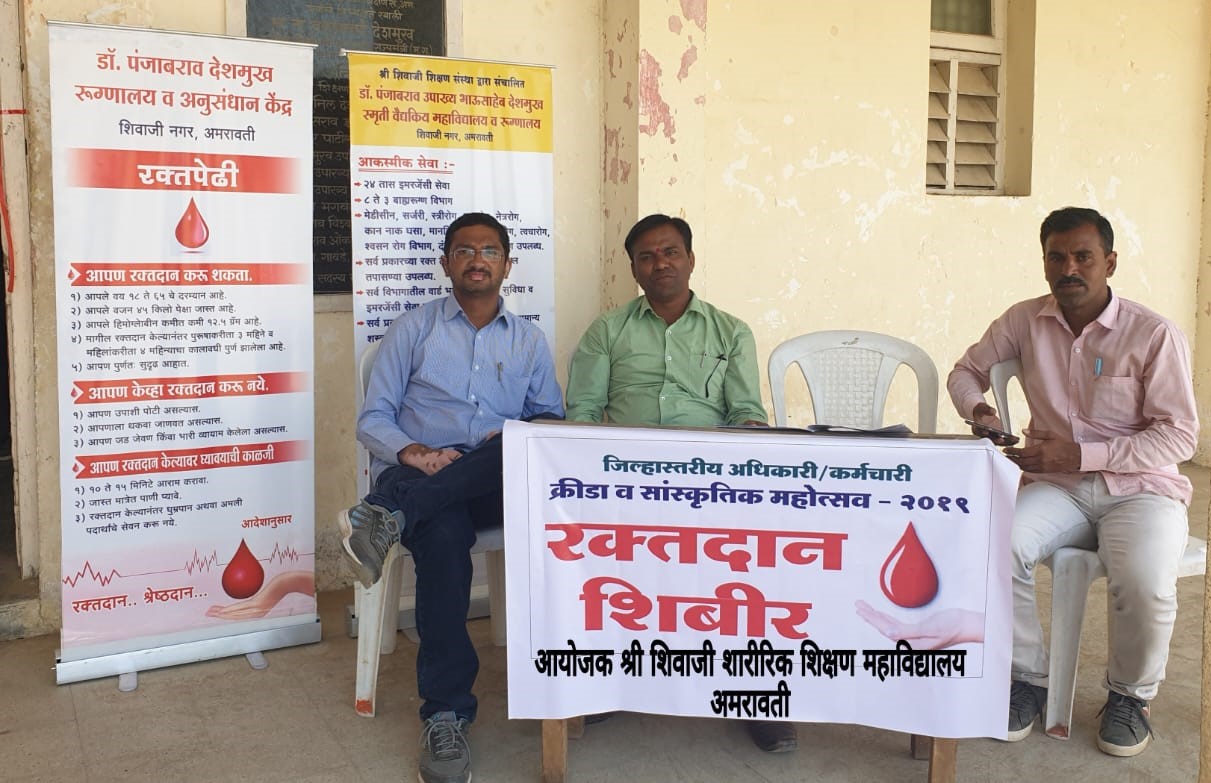 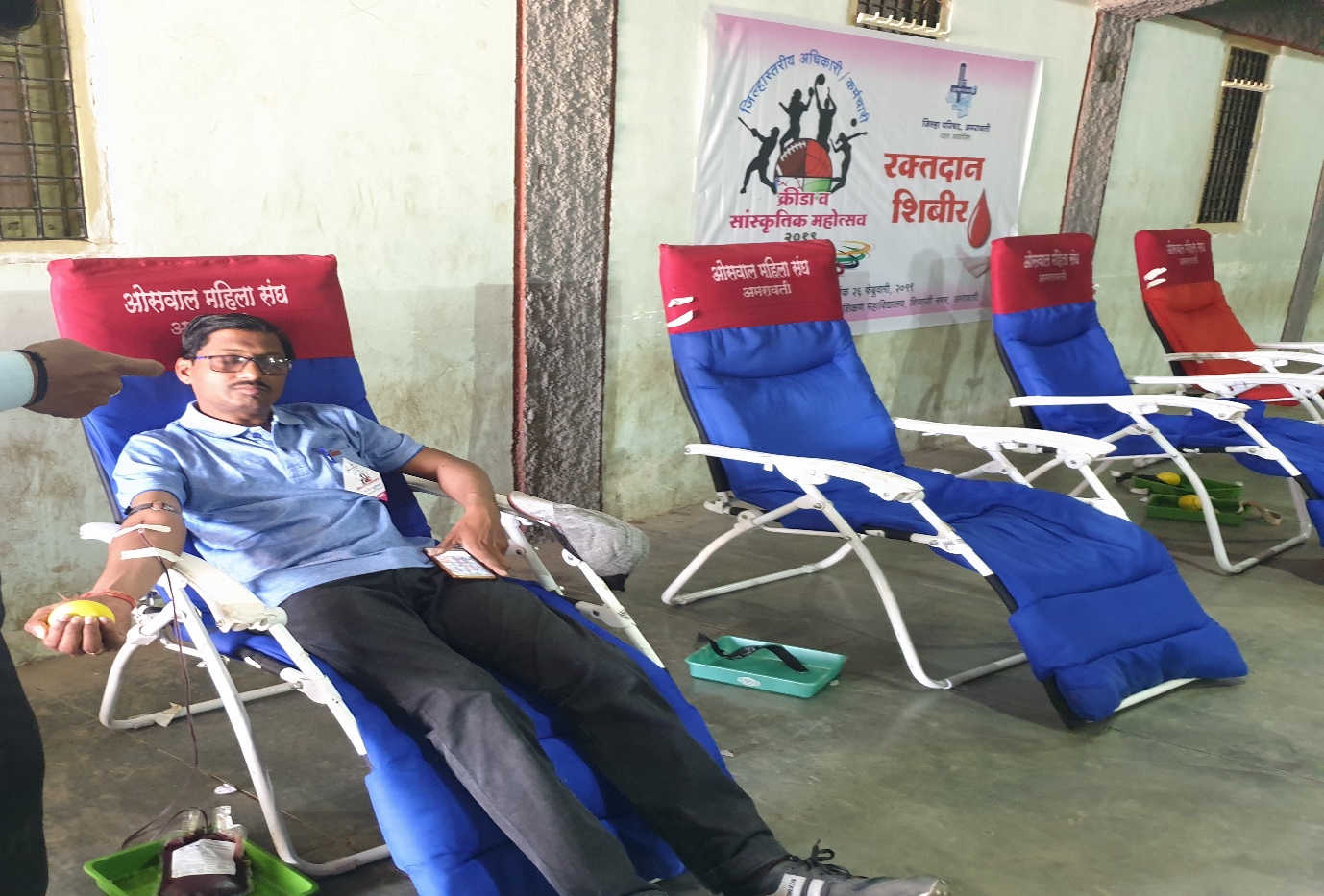 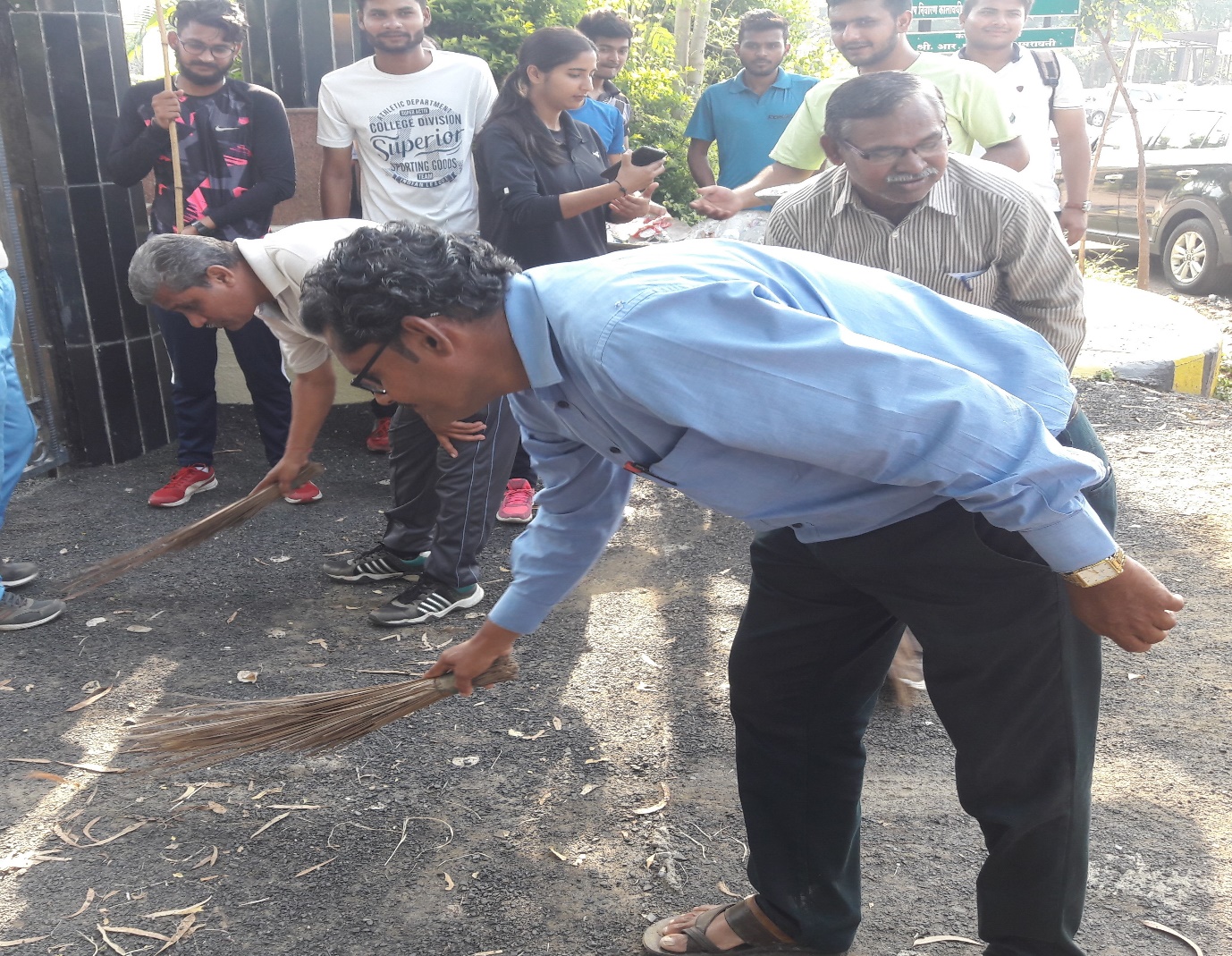 Tree Plantation Program 2019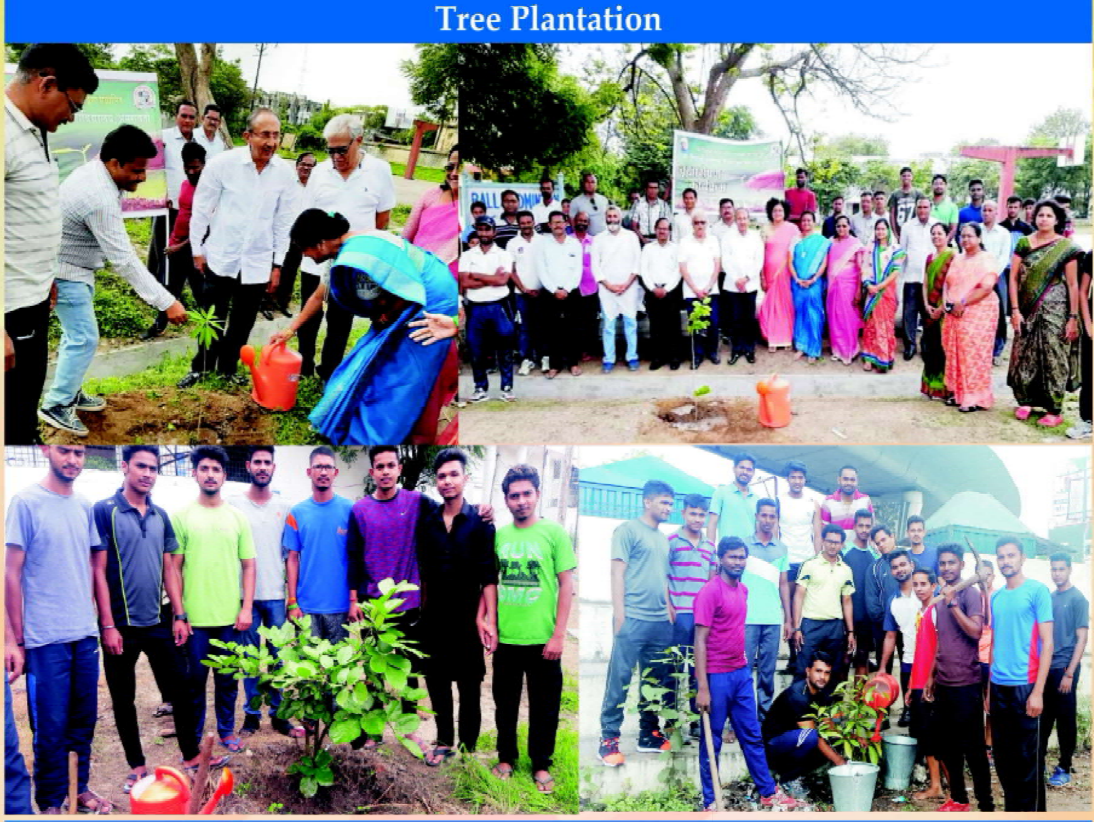 SESSION 2019-20International Yoga day -2019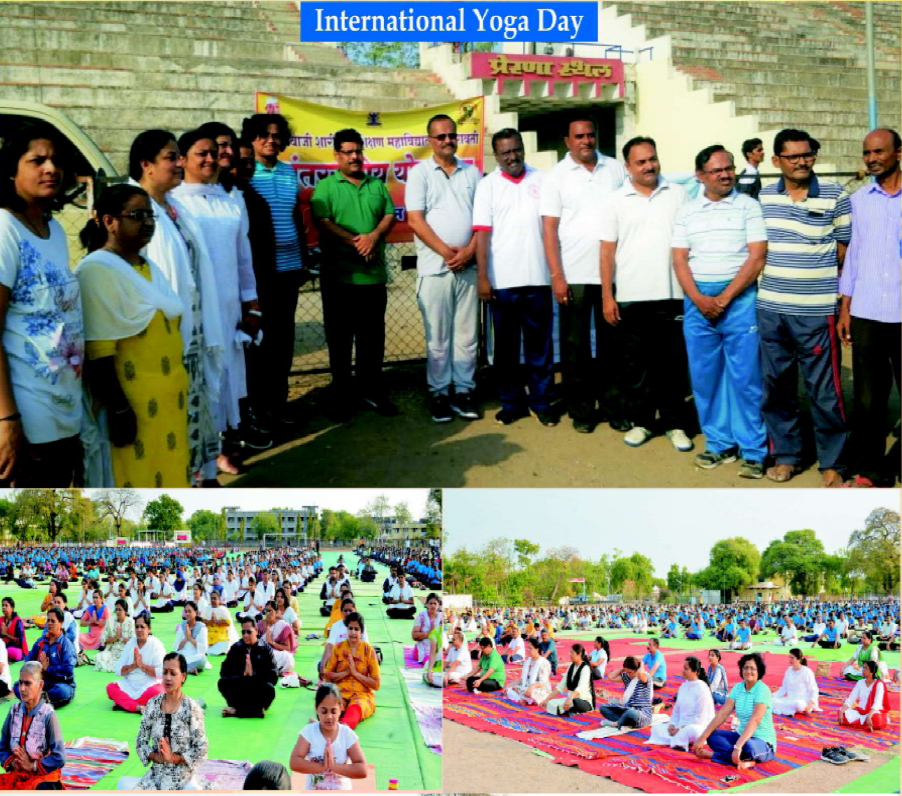 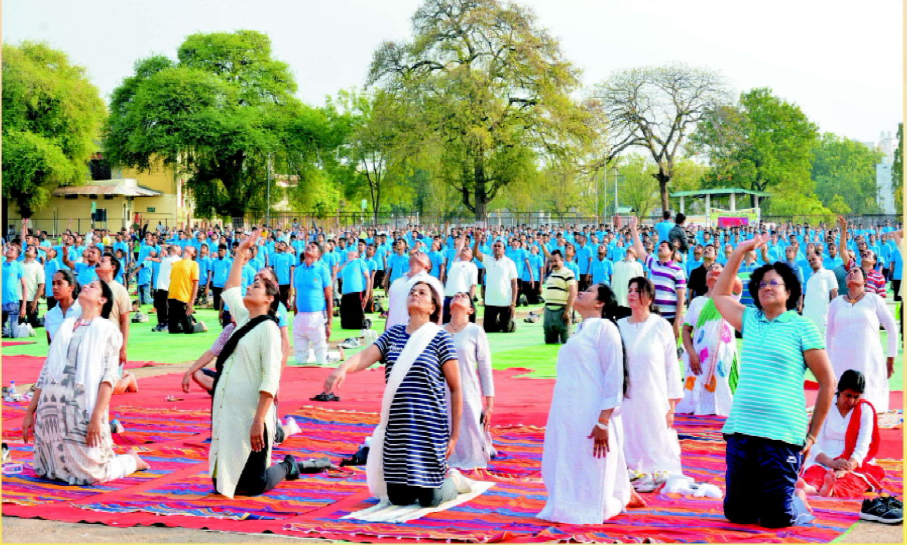 Tree Plantation Program 2019National Sports Day 2019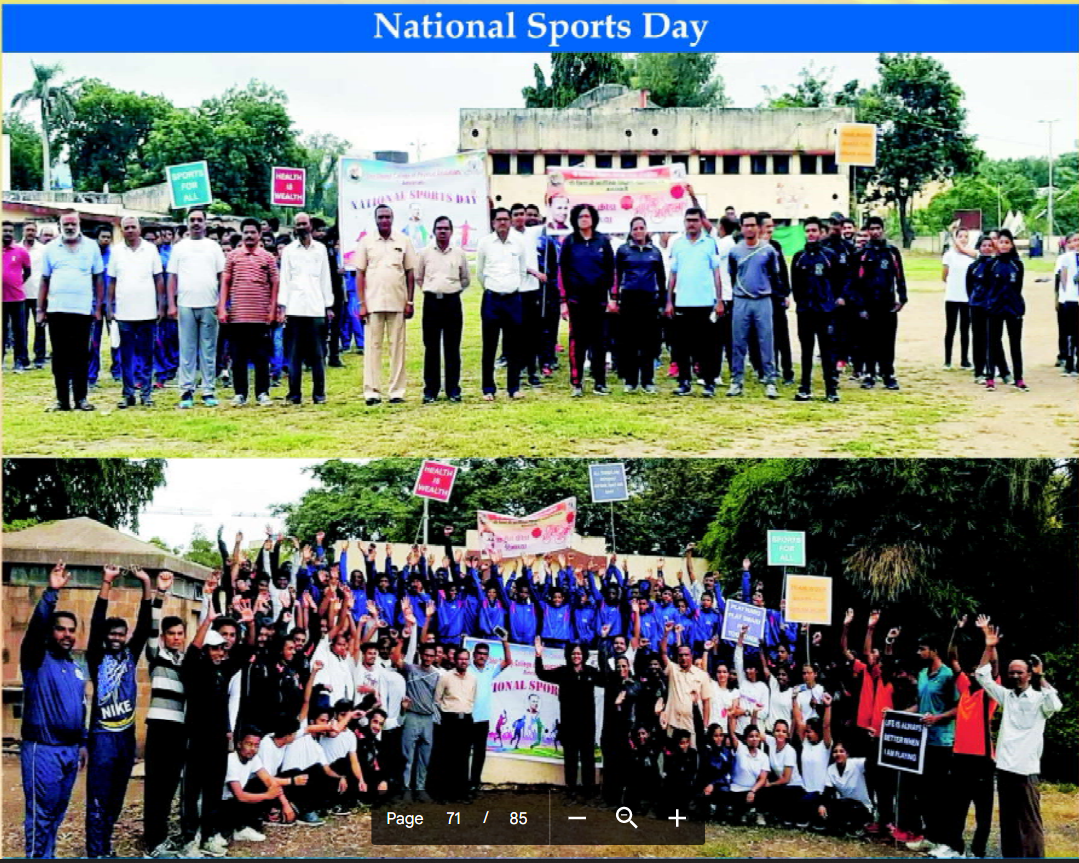 World Tourism day-2019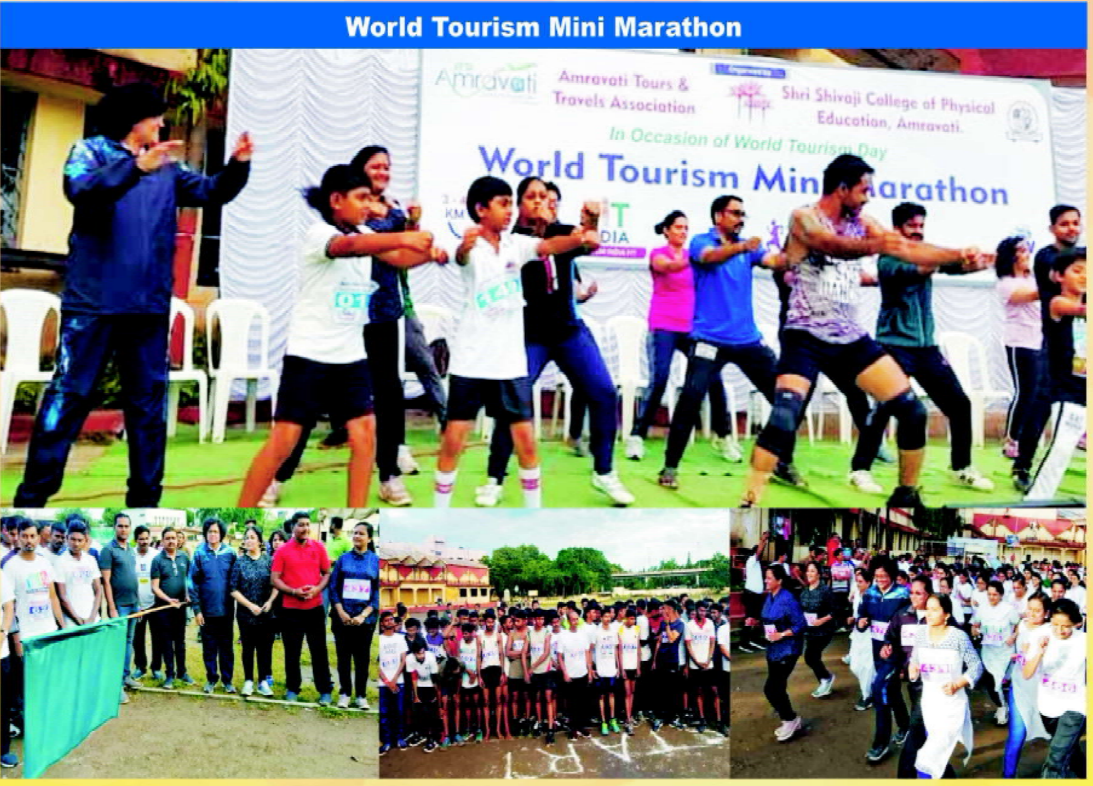 Pinkathon Cross Country competition 2019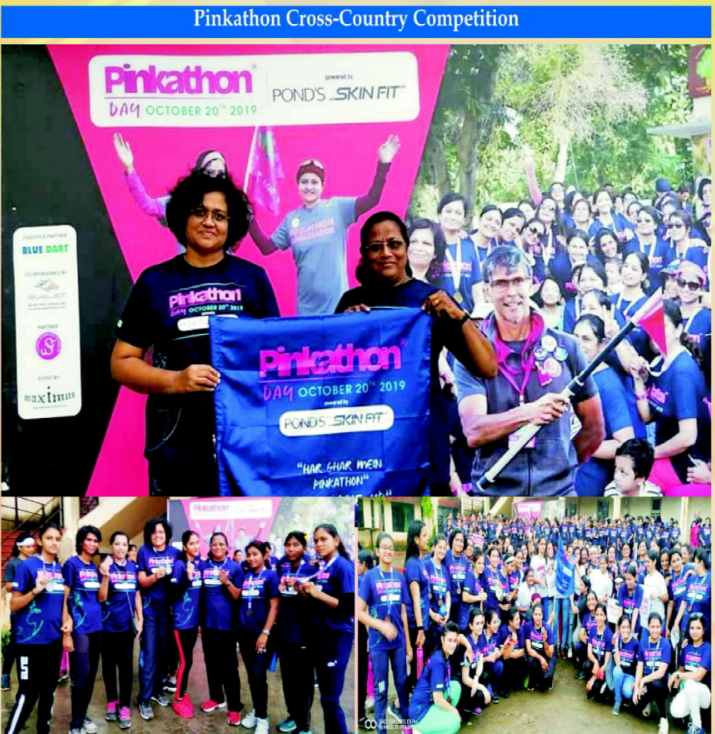 Sports competition of Revenue Department Programme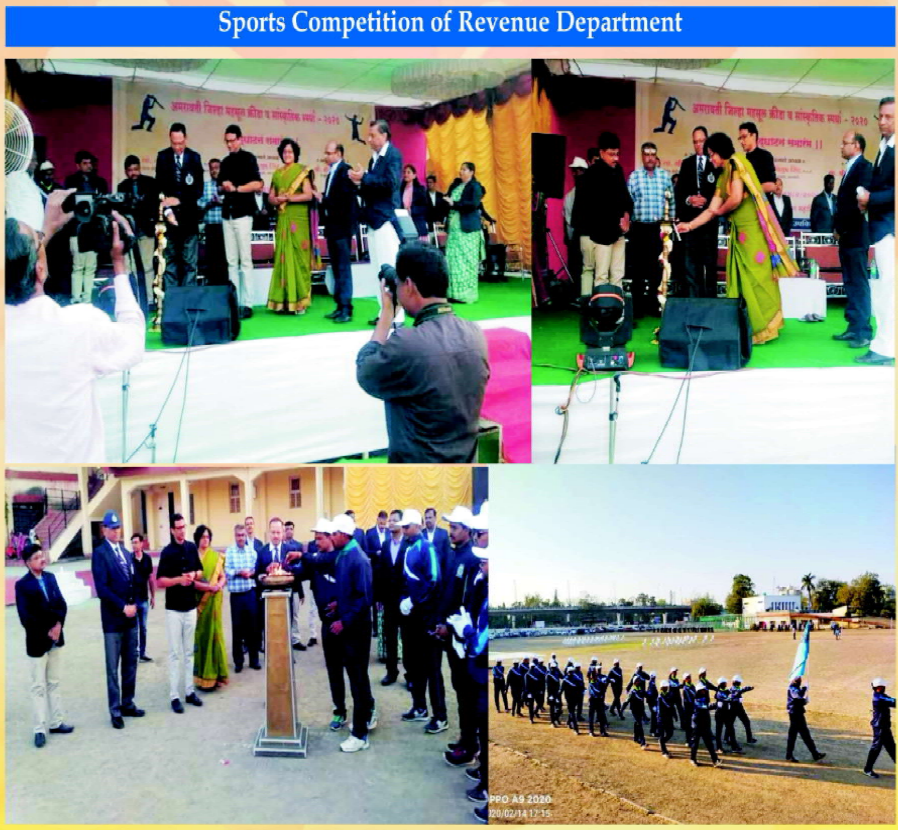 International online seminar and workshop 2020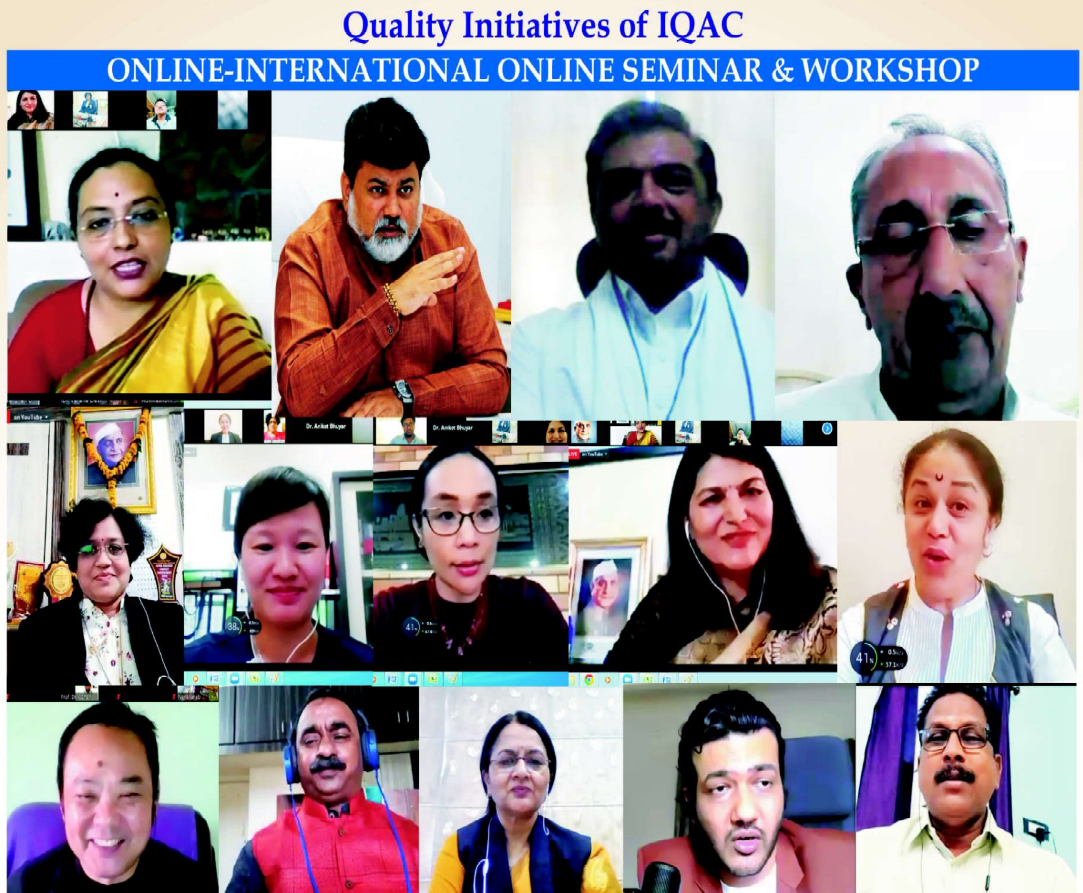 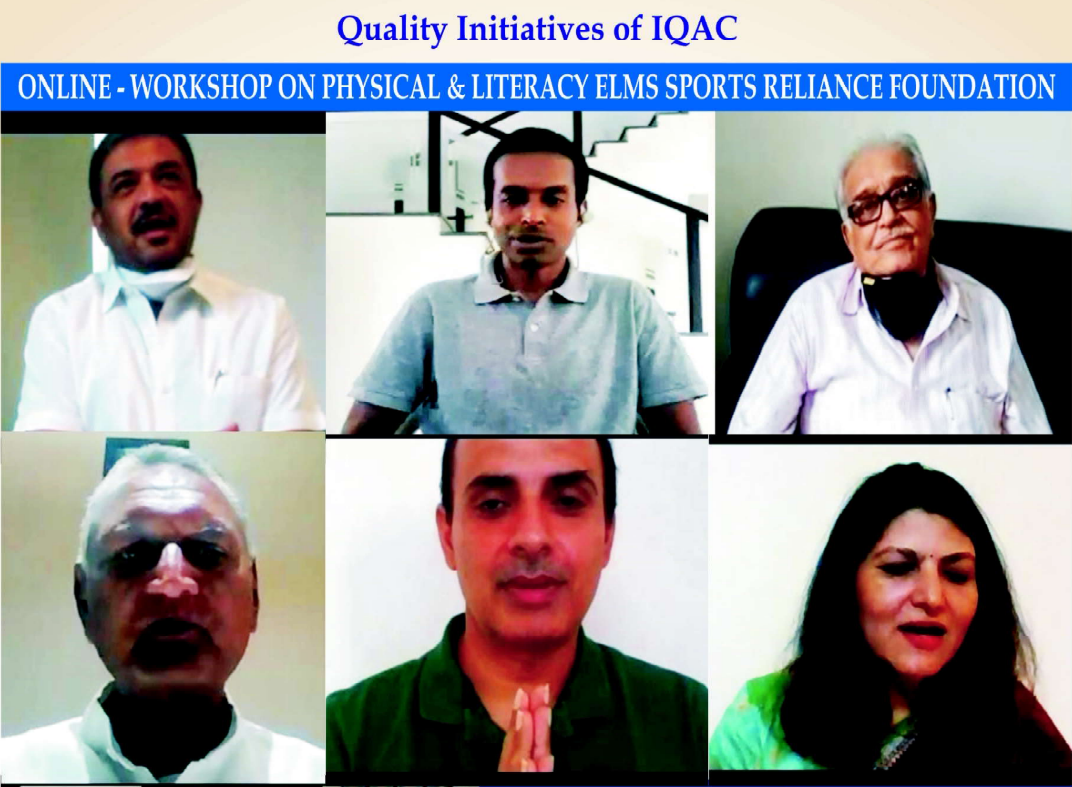 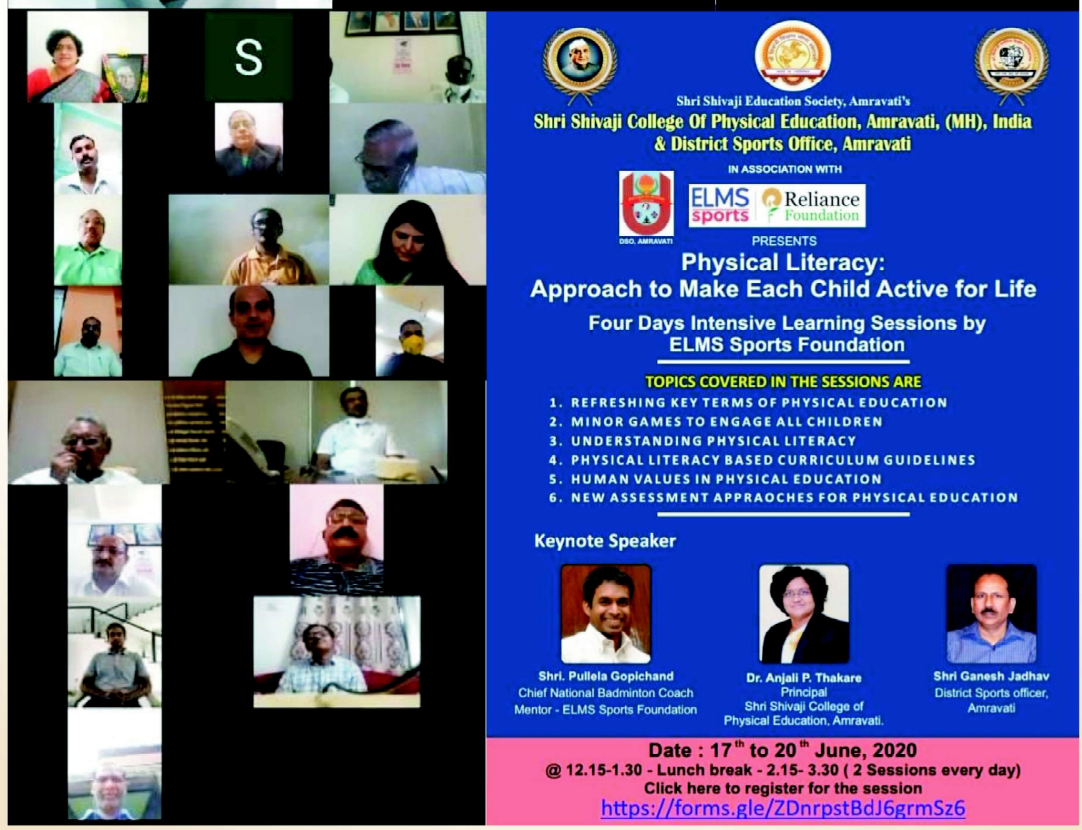 Inter College Cross Country tournament 2021-22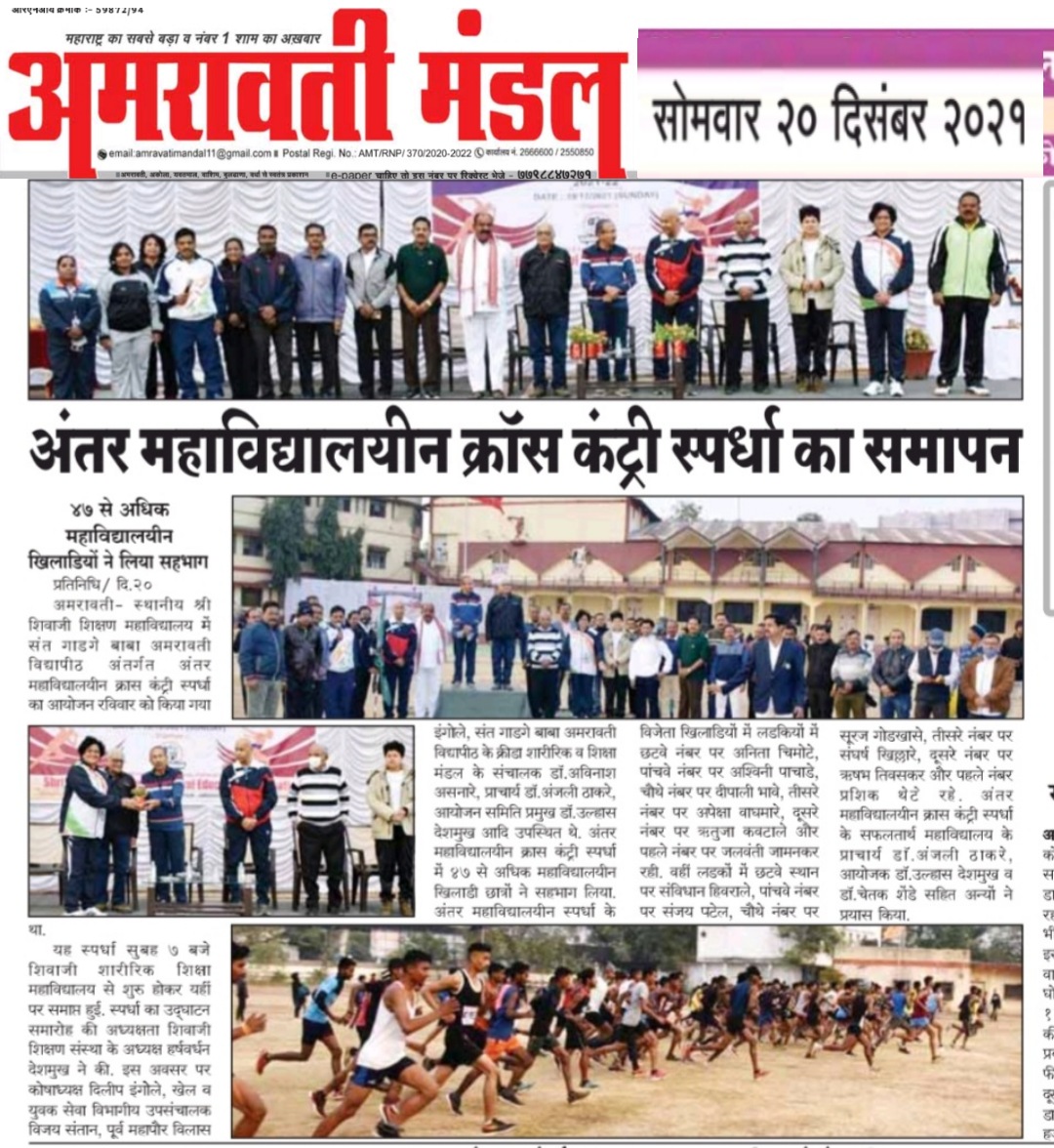 Oxygen Park visit 2021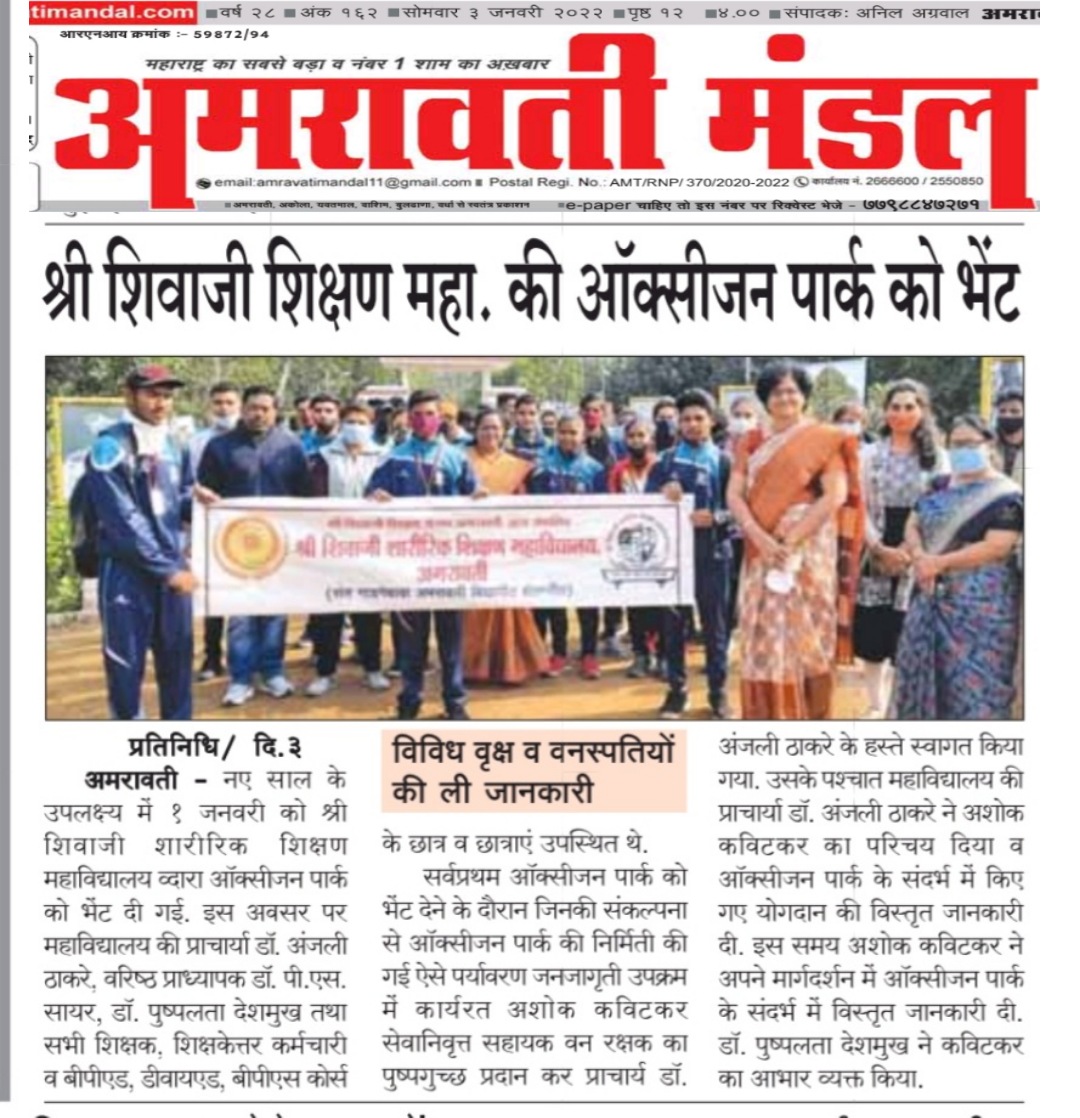 Sports Camp 2022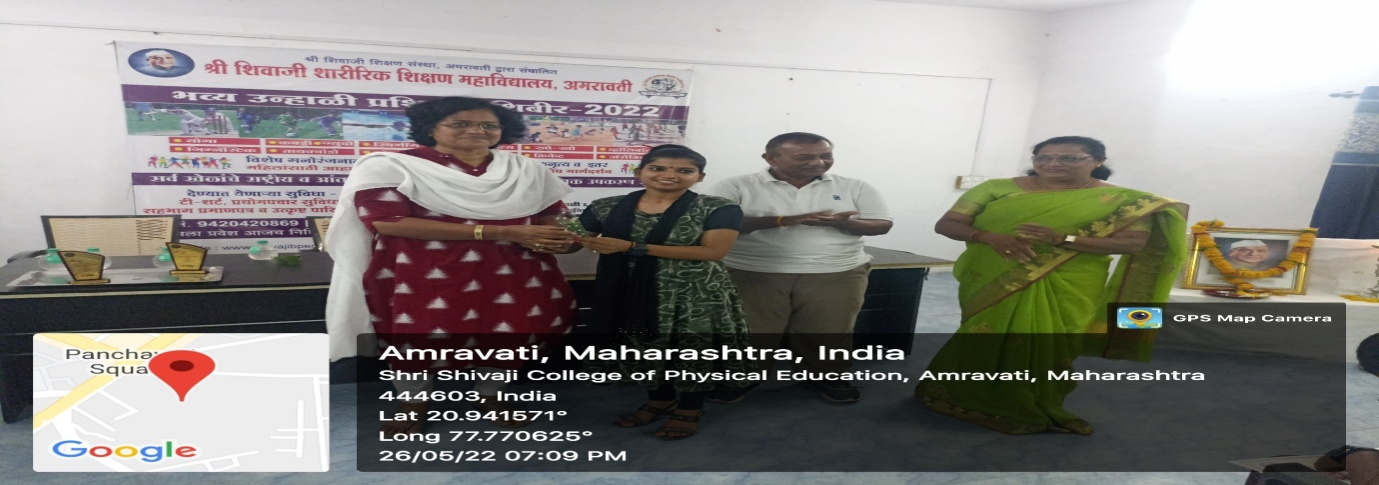 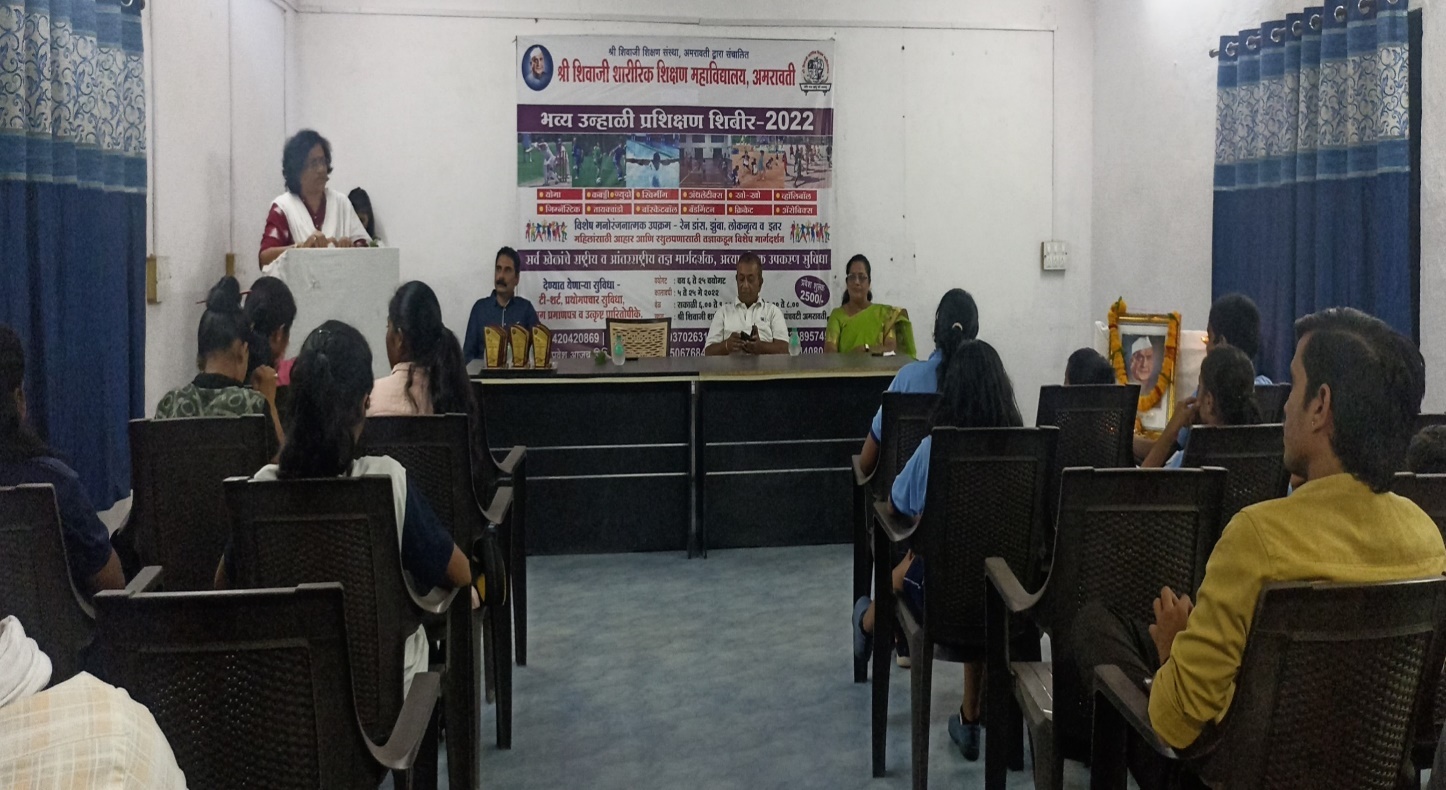 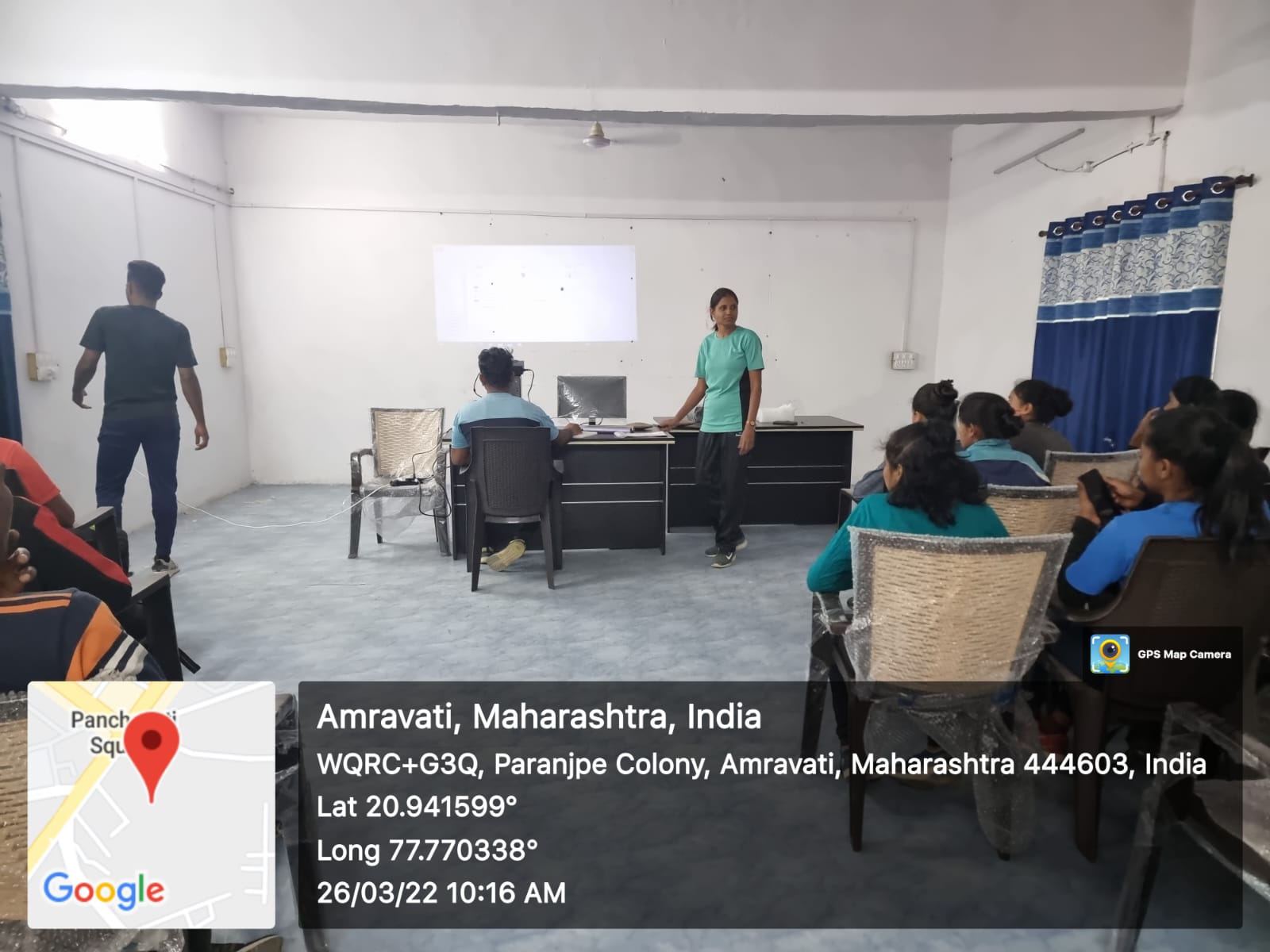 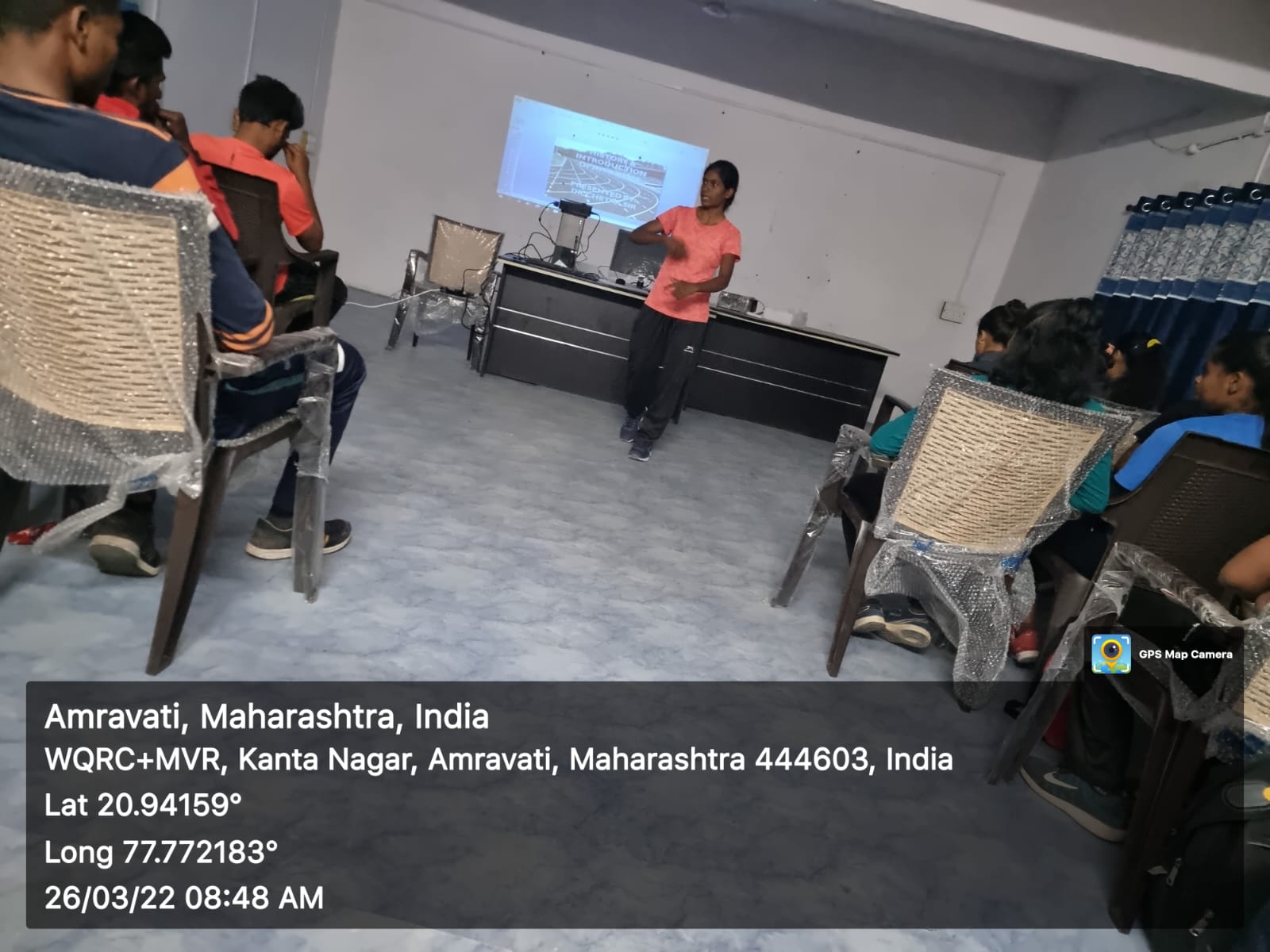 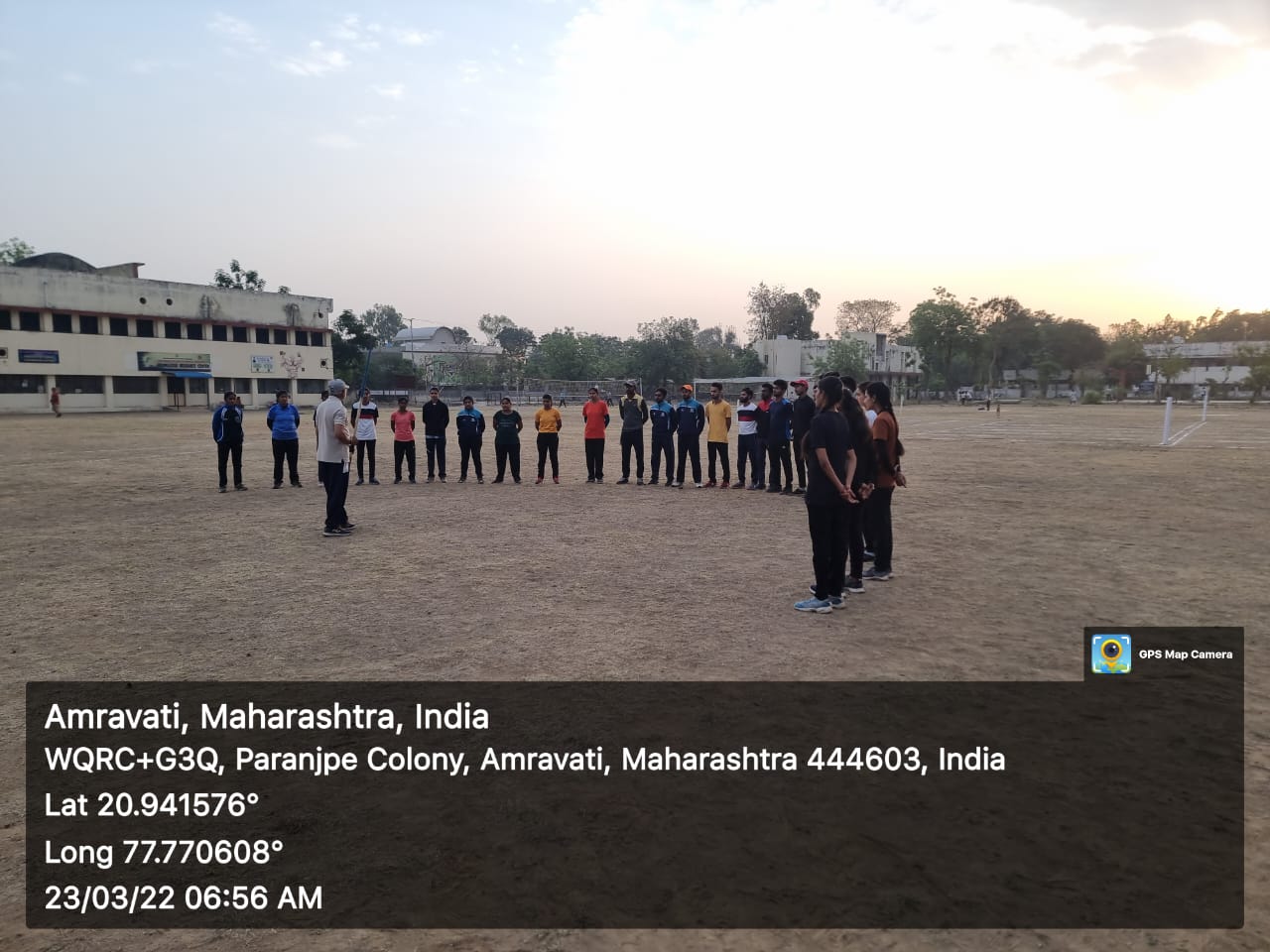 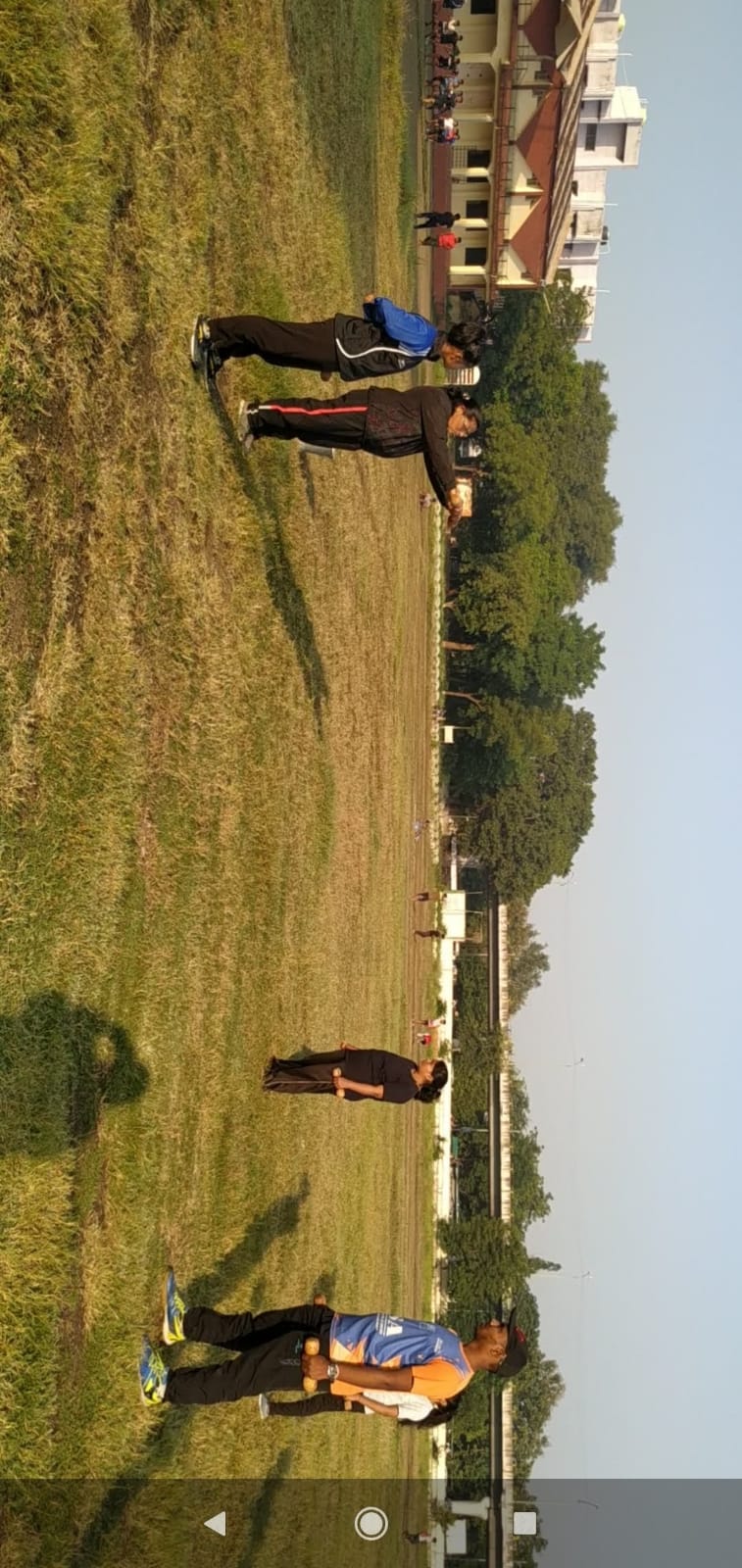 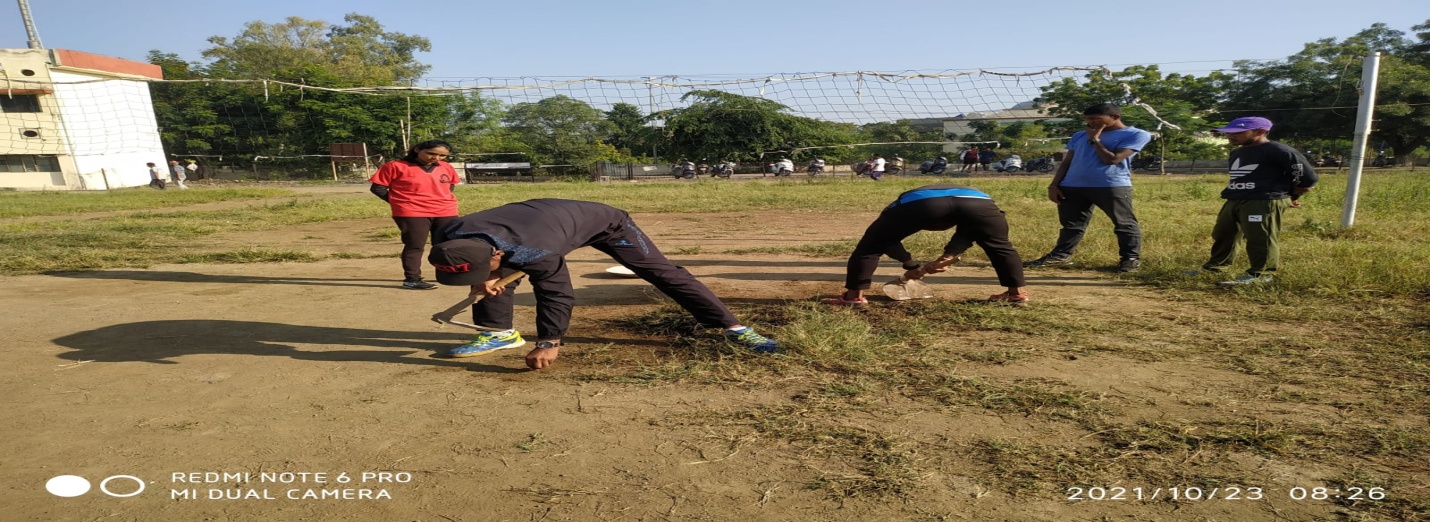 